Science - Cats for ClassificationUse the classification key below to find out the names of each of the different species of cats.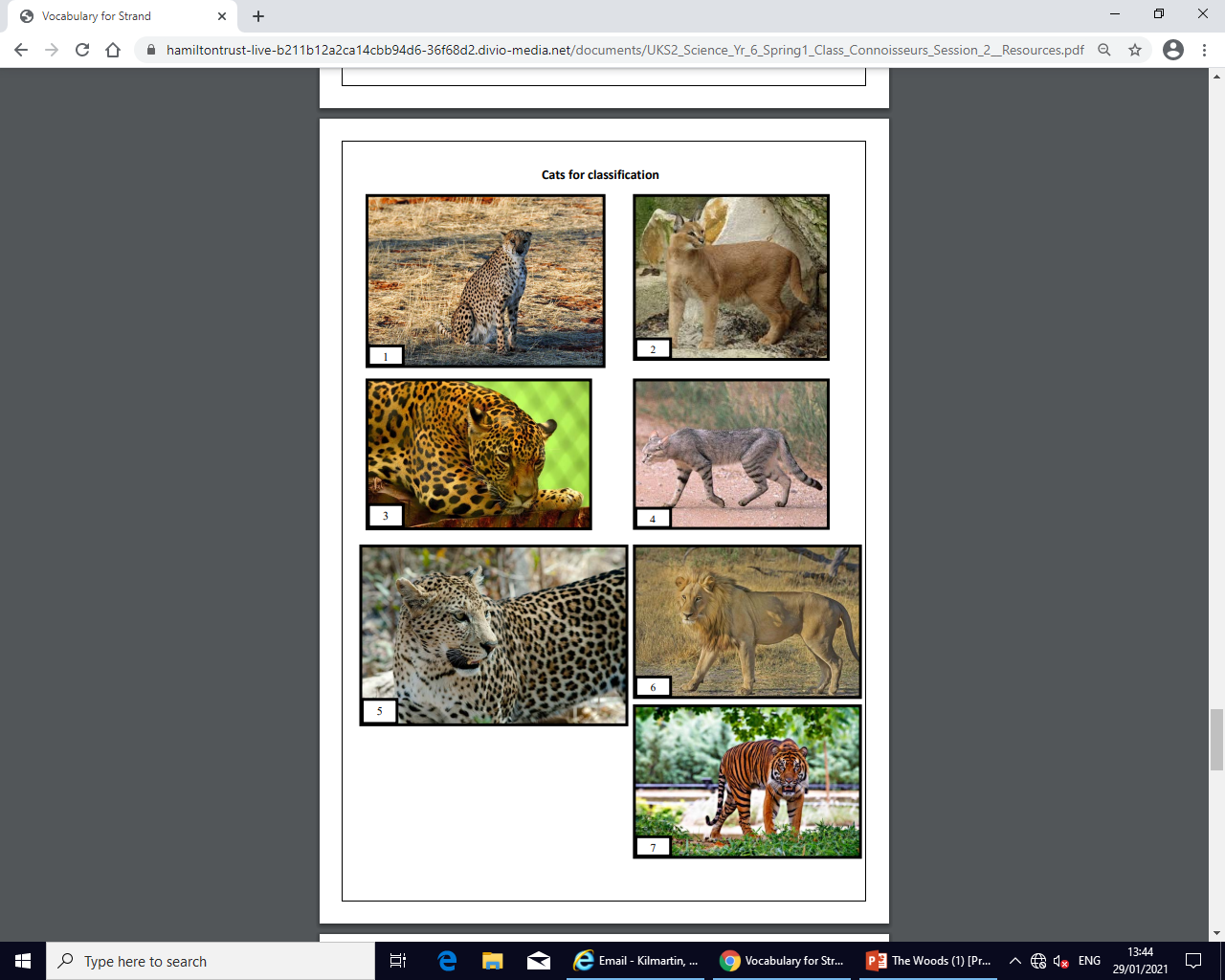 Cat Classification Key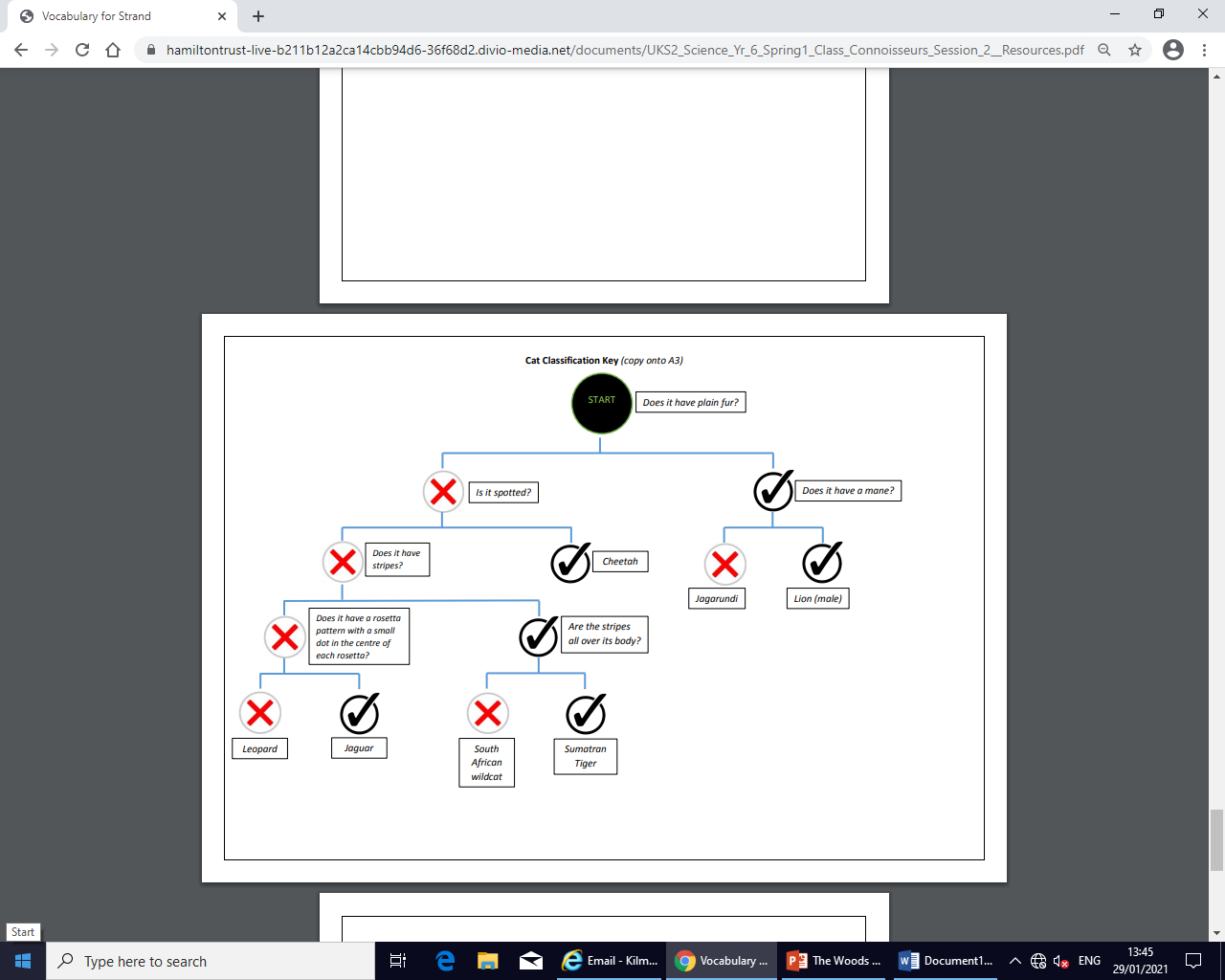 